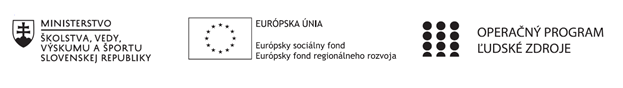 Správa o činnosti pedagogického klubu Príloha:Prezenčná listina zo stretnutia pedagogického klubuPríloha správy o činnosti pedagogického klubu                                                                                             PREZENČNÁ LISTINAMiesto konania stretnutia: Gymnázium, Hlinská 29, ŽilinaDátum konania stretnutia: 13.12.2021Trvanie stretnutia: od 14:00 hod.	do 17:00 hod.	Zoznam účastníkov/členov pedagogického klubu:Meno prizvaných odborníkov/iných účastníkov, ktorí nie sú členmi pedagogického klubu  a podpis/y:Prioritná osVzdelávanieŠpecifický cieľ1.1.1 Zvýšiť inkluzívnosť a rovnaký prístup ku kvalitnému vzdelávaniu a zlepšiť výsledky a kompetencie detí a žiakovPrijímateľGymnáziumNázov projektuGymza číta, počíta a bádaKód projektu  ITMS2014+312011U517Názov pedagogického klubu SLOVGYMZADátum stretnutia  pedagogického klubu13.12.2021Miesto stretnutia  pedagogického klubuGymnázium, Hlinská 29, ŽilinaMeno koordinátora pedagogického klubuLenka ŠtalmachováOdkaz na webové sídlo zverejnenej správywww.gymza.skManažérske zhrnutie:krátka anotácia, kľúčové slová čitateľská gramotnosť; inovatívne didaktické formy, zážitkové učenie, simulačná hra, inscenačná hra, dramatická hra, psychodráma, sociodráma, kooperácia, tímové roly, kreativita, spontánnosť, fantázia, originalita, dramatizácia, verbálne a neverbálne komunikačné prostriedkyHlavné body, témy stretnutia, zhrnutie priebehu stretnutia: Členky pedagogického klubu SLOVGYMZA si pripomenuli vybrané formy zážitkového učenia a jeho pozitívne ciele: posilnenie rozvoja osobnosti; ovplyvnenie postojov ľudí; zlepšovanie kooperáciu tímu; spoznanie tímových rolí; odhalenie silných a slabých miest tímovej práce; rozvoj kreativity                    Vybrané zážitkové metódy využívané v slovenskom jazyku a literatúre: Tvorba básne – žiakov rozdelíme na tri skupiny, každá skupina vymyslí jedno slovo, prvá skupina vymyslí podstatné meno, druhá prídavné meno a tretia sloveso alebo príslovku. Slová napíše učiteľ na tabuľu, aby ich všetci mali pred očami. Každá skupina vytvára vlastnú báseň tak, že použijú v nej aj slová, ktoré sú napísané na tabuli. Pri písaní môžu meniť tvar slov.Hádaj, na ktoré dielo myslíme – jeden hráč ide za dvere, trieda sa dohodne, na ktoré literárne dielo bude myslieť. Hráč, ktorý bol za dverami kladie žiakom v triede otázky súvisiace s charakteristikou hlavnej postavy, prostredím alebo otázky týkajúce sa deja. Žiaci odpovedajú presne a pravdivo. Žiak sa  na základe odpovedí snaží zistiť, na ktoré dielo trieda myslela.Triedny príbeh – každý žiak má list papiera a začne písať príbeh v určitom rozsahu /napr.2 vety/. Papier sa založí tak, že nasledujúci hráč si môže prečítať iba druhú vetu, na ktorú sa svojimi 2 vetami snaží zmysluplne nadviazať, potom opäť založí papier rovnakým spôsobom ako v predchádzajúcom prípade a podá ďalšiemu spolužiakovi. Takto sa pokračuje až dovtedy, kým sa všetci nevystriedajú. Môžeme komplexne určiť napr. miesto, kde sa budú príbehy odohrávať, prípadne mená dvoch osôb, ktoré budú v ňom vystupovať a podobne. Potom učiteľ celý príbeh nahlas prečíta.Hudobná hra -učiteľ pustí známu slovenskú populárnu pieseň, ktorej text je bohatý na umelecké jazykové prostriedky(metafory, personifikácie, epitetá, prirovnania).                       Ten žiak, ktorý v texte piesne nájde najviac umeleckých prostriedkov, je víťazom hry.Literárne postavy sa predstavujú - ak chceme, aby žiaci ešte lepšie pochopili a vnímali informácie o autorovi, aby boli aktívnejší, neprijímali informácie pasívne, aby čítali s porozumením, môžeme postupovať aj takto: žiakov v triede rozdelíme na dve polovice. Jedna polovica žiakov si pripraví informácie o živote preberaného autora, druhá skupina si pripraví informácie o jeho tvorbe. Navzájom sa potom žiaci informujú a sami si aj navrhnú, čo si zapíšu do poznámok.Poprehadzované verše – učiteľ rozdá žiakom papiere s napísanými veršami z básne. Slová sú však poprehadzované. Žiaci nemajú k dispozícii pôvodný text. Slová v básni majú správne usporiadať. Druhou verziou tejto  hry je taká, pri ktorej chýbajú niektoré slová z básne a žiaci podľa vlastnej intuície a fantázie doplnia chýbajúce verše v básni.Súťaž o najlepšiu kritiku – žiaci si prečítajú úryvok z učebnice. Napíšu do zošitov svoje dojmy z čítania, pocity, čo sa im páčilo, čo sa im nepáčilo, či sa úryvok v učebnici hodí pre žiakov toho-ktorého veku, čo by v úryvku zmenili a pod. Kto bude mať najpodrobnejšie rozanalyzované myšlienky, stane sa víťazom súťaže.Členky pedagogického klubu SLOVGYMZA  vytvárali úlohy na rozvoj čitateľskej gramotnosti s využitím metód zážitkového učenia v predmete slovenský jazyk a literatúra v 1.- 4.ročníku:                   Slovenský jazyk a literatúra 1.ročník  - tematický celok Dejiny literatúry, téma Staroveká grécka a rímska literatúra, implementácia zážitkovej metódy Kvíz  - opakovanie poznatkov z dejepisu a poznatkov zo starogréckej mytológie                   - tematický celok Epická poézia, téma Epos. Kompozícia eposu. Antický epos, mýtus,                       bájka; implementácia zážitkovej metódy Literárne postavy sa predstavujú                   - tematický celok Dramatická literatúra – tragická dráma, téma W. Shakespeare:                   Hamlet, implementácia zážitkovej metódy Dramatická hra                   - tematický celok Lexikológia, téma Členenie slovnej zásoby, implementácia zážitkovej                       metódy Fluencia – tvorba vtipných pokračovaní ľudových prísloví a porekadiel                   - tematický celok Dramatická literatúra – komická dráma, téma J. B. P.Moliere:                     Lakomec; implementácia zážitkovej metódy Alter ego – technika druhého Ja                  Slovenský jazyk a literatúra 2.ročník- tematický celok: Dejiny literatúry. Romantizmus, téma Ľudovít Štúr, implementácia zážitkovej metódy Kvíz  - opakovanie poznatkov o generácii štúrovcov a Ľ. Štúrovi                   - tematický celok Lyrická poézia, druhy lyriky, téma A. Sládkovič: Marína,                    Implementácia zážitkovej metódy Písanie fiktívnych listov                   - tematický celok Epická poézia - veršový systém, jamb , téma Epická poézia,                   implementácia zážitkovej metódy Deravý text pri práci s textom básne Pozdrav                      z básnickej skladby P. O. Hviezdoslava Hájnikova žena                   - tematický celok Krátka epická próza – poviedka, novela, v rámci opakovania                   poznatkov z mimočítankového čítania (M. Kukučín: Keď báčik z Chochoľova umrie,                    J. Gregor – Tajovský: Maco Mlieč, B. Slančíková – Timrava: Ťapákovci)                   implementácia zážitkovej metódy Literárne postavy sa predstavujú                  - tematický celok Opis a charakteristika, téma Charakteristika osoby - priama, nepriama.                      Autocharakteristika; implementácia zážitkovej metódy Kreslenie vlastného erbu                  Slovenský jazyk a literatúra 3.ročník                  - tematický celok Krátka epická próza. Veľká epická próza. Netradičná próza,                   téma F. Kafka, implementácia zážitkovej metódy Súťaž o najlepšiu kritiku                  - tematický celok Krátka epická próza. Veľká epická próza, téma J. Cíger-Hronský:                      Jozef Mak, implementácia zážitkovej metódy Horúca stolička                  - tematický celok Lyrická poézia, téma J. Smrek, E.B. Lukáč, L. Novomeský,                     implementácia zážitkových metód Poprehadzované verše a Deravý text                  - tematický celok Krátka epická próza. Veľká epická próza. Netradičná próza,                   téma F. Kafka, implementácia zážitkovej metódy Súťaž o najlepšiu kritiku                  - tematický celok Lyrická poézia, téma R.Dilong, R.Fabry, automatický text, slovná                     hračka; implementácia zážitkovej metódy Fluencia – tvorba rýmov na vybrané slová                  Slovenský jazyk a literatúra 4.ročník                  - tematický celok Veľká epická próza - retrospektívny kompozičný postup,                    téma L. Mňačko: Ako chutí moc, implementácia zážitkovej metódy Aleja                  - tematický celok Rozprávanie ako útvar umeleckého štýlu, téma Rozprávací                    slohový postup, implementácia zážitkovej metódy Fluencia – písanie netradičných                   koncov známych literárnych alebo filmových príbehov                   - tematický celok Súčasná lyrická poézia, téma M. Válek, J. Urban,                      implementácia zážitkových metód Poprehadzované verše a Deravý text                  - tematický celok Súčasná epická próza - fantasy, sci fi próza,                   téma Súčasná epická próza - fantasy, sci fi próza, implementácia zážitkovej metódy                    Kvíz                  - tematický celok Súčasná epická próza-postmoderna, téma Súčasná epická próza-                      postmoderna – D. Dušek: Kufor na sny; implementácia zážitkovej metódy Súťaž                   o najlepšiu kritiku Závery a odporúčania:Členky pedagogického klubu SLOVGYMZA sa oboznámili sa s vybranými zážitkovými metódami, využívanými v predmete slovenský jazyk a literatúra.  Členky pedagogického klubu SLOVGYMZA vytvárali úlohy, zamerané  na implementáciu zážitkových metód  v rámci vybraných tém slovenského jazyka a literatúry v 1. – 4.ročníku.Pokračovať vo vytváraní  banky úloh, zameraných na implementáciu zážitkových metód.Z: členky PK SLOVGYMZAT: priebežne do 30.6.202214. Vypracoval (meno, priezvisko)Helena Krajčovičová15. Dátum13.12.202116. Podpis17. Schválil (meno, priezvisko)Lenka Štalmachová18. Dátum13.12.202119. PodpisPrioritná os:VzdelávanieŠpecifický cieľ:1.1.1 Zvýšiť inkluzívnosť a rovnaký prístup ku kvalitnému vzdelávaniu a zlepšiť výsledky a kompetencie detí a žiakovPrijímateľ:GymnáziumNázov projektu:Gymza číta, počíta a bádaKód ITMS projektu:312011U517Názov pedagogického klubu:SLOVGYMZAč.Meno a priezviskoPodpisInštitúcia1.Anna BlunárováGymnázium, Hlinská 29, Žilina2.Katarína ČervencováGymnázium, Hlinská 29, Žilina3.Helena KrajčovičováGymnázium, Hlinská 29, Žilina4.Lenka ŠtalmachováGymnázium, Hlinská 29, Žilinač.Meno a priezviskoPodpisInštitúcia